Prilozi uz zahtjev:Ugovori s izvođačima radova ili dobavljačima opreme,Ovjerene situacije (privremene ili okončane) ili računi o izvedenim radovima ili nabavljenoj opremiOdluka tijela jedinice lokalne samouprave o nosiocu investicije Ugovor jedinice lokalne samouprave s Fondom za zaštitu okoliša i energetsku učinkovitost o učešću u sufinanciranju gradnje novih reciklažnih dvorišta ili nabavi opremePotvrda o izvršenom plaćanju, odnosno Izjava da račun nije plaćenMjesto i datum:							Potpis i pečat:KOPRIVNIČKO-KRIŽEVAČKA ŽUPANIJAUpravni odjel za gospodarstvo, komunalne djelatnosti i poljoprivredu OBRAZACK 100068/18ZAHTJEV – Sufinanciranje  gradnje objekata gospodarenja komunalnim otpadom – reciklažna dvorišta u 2018. godiniPODACI O PODNOSITELJU ZAHTJEVAJEDINICA LOKALNE SAMOUPRAVEADRESAOIBKONTAKT OSOBAtel./mob.e-mailPOSLOVNA BANKAIBANBroj računa / izvedbene situacijeIzdavatelj računaIznos računa bez PDV-aUkupni iznos računa SVEUKUPNOSVEUKUPNOTRAŽENI IZNOS SUFINANCIRANJATRAŽENI IZNOS SUFINANCIRANJAkn%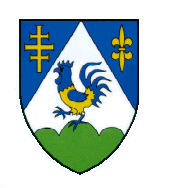 